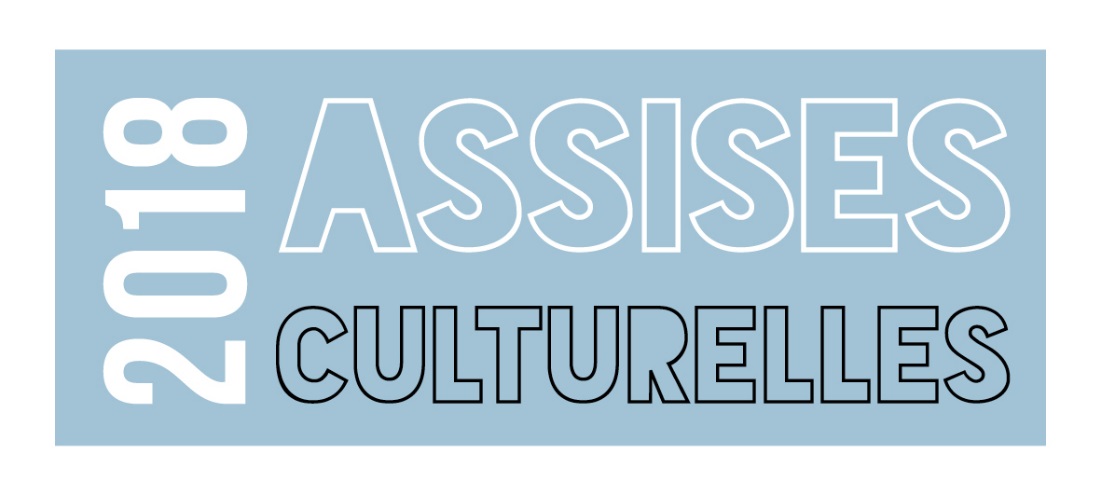 Conservatoire de la Ville de Luxembourg29 et 30 juin 2018Une traduction simultanée vers le français sera fournie. Cette conférence sera enregistrée aux fins de documentation interne.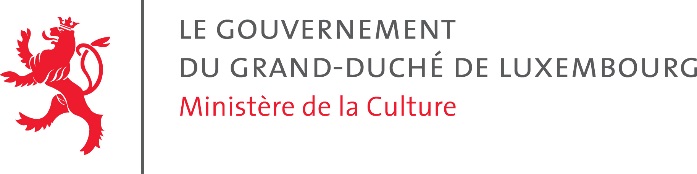 Vendredi, 29 juin 2018Vendredi, 29 juin 2018Vendredi, 29 juin 201814h00Enregistrement des participantsEnregistrement des participants14h30OuvertureModération : Christiane Kremer et Claude Mangen OuvertureModération : Christiane Kremer et Claude Mangen Session 1 : INTRODUCTIONMéthodologie du plan de développement culturel 2018-2028Jo KoxCoordinateur du plan de développement culturel 2018-2028 Présentation du plan de développement culturel Guy ArendtSecrétaire d’Etat à la CultureSession 1 : INTRODUCTIONMéthodologie du plan de développement culturel 2018-2028Jo KoxCoordinateur du plan de développement culturel 2018-2028 Présentation du plan de développement culturel Guy ArendtSecrétaire d’Etat à la Culture15h30Session 2 : E KULTURENTWÉCKLUNGSPLANG FIR LËTZEBUERGTable ronde avec les invités de la session Guy Arendt, secrétaire d’Etat à la Culture Jo Kox, coordinateur du plan de développement culturelDanielle Igniti, directrice du CCR opderschmelz DudelangeRalph Waltmans, coordinateur culturel, Ville d’Esch-sur-AlzetteDébat avec la salleSession 2 : E KULTURENTWÉCKLUNGSPLANG FIR LËTZEBUERGTable ronde avec les invités de la session Guy Arendt, secrétaire d’Etat à la Culture Jo Kox, coordinateur du plan de développement culturelDanielle Igniti, directrice du CCR opderschmelz DudelangeRalph Waltmans, coordinateur culturel, Ville d’Esch-sur-AlzetteDébat avec la salle17h00Fin de la première journéeFin de la première journéeSamedi, 30 juin 2018Samedi, 30 juin 201808h30Enregistrement des participants09h00Session 3 : WÄERTSCHÄTZUNG AN A VUN DER KULTUR Table ronde avec les invités de la session Carl Adalsteinsson, directeur artistique du CAPE Centre des Arts Pluriels, Ettelbruck  Tanja Frank, project manager, OpenscreenSamuel Hamen, auteurChristina Mayer, architecte au Service des sites et monuments nationauxDébat avec la salle10h30Pause10h45Session 4 : D’SITUATIOUN VUM FRÄISCHAFFENDEN ARTISTTable ronde avec les invités de la session Guy Daleiden, directeur du Film Fund Luxembourg  Misch Feinen, artisteSascha Ley, artisteSimone Mousset, artisteLarisa Faber, artisteDébat avec la salle12h15Clôture des Assises culturelles Xavier BettelPremier ministre, ministre de la Culture13h00Verre d’amitié offert par le ministère de la Culture